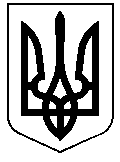 РЕШЕТИЛІВСЬКА МІСЬКА РАДАПОЛТАВСЬКОЇ ОБЛАСТІВИКОНАВЧИЙ КОМІТЕТРІШЕННЯ30 серпня  2021 року                                                                                    № 270Про визначення способу участі батька у вихованні донькиКеруючись ст. 34 Закону України „Про місцеве самоврядування в Україні”, на підставі ст.ст. 17, 19, 141, 153, 157, 158, 159 Сімейного кодексу України, ст. 15 Закону України „Про охорону дитинства”, п. 73 Порядку провадження органами опіки та піклування діяльності, пов’язаної із захистом прав дитини, затвердженого постановою Кабінету Міністрів України від 24.09.2008 № 866, враховуючи рішення комісії з питань захисту прав дитини від 26.08.2021, виконавчий комітет Решетилівської міської радиВИРІШИВ:Визначити участь громадянина Юшка Ігоря Петровича у вихованні малолітньої доньки Юшко Аріни Ігорівни, ХХХХХ року народження і встановити порядок побачень:1) особисті побачення батька з дитиною 3 (три) доби на тиждень, за попередньою домовленістю з матір’ю дитини та з обов’язковим урахуванням розпорядку дня дитини, стану здоров’я, інтересів і потреб дитини, при цьому батьку вчасно забирати та приводити дитину за місцем її проживання;2) в зимовий та літній період по 2 тижні перебування дитини з батьком;3) рекомендувати матері Колотій-Юшко Тетяні Володимирівні поважати права батька Юшка Ігоря Петровича, не чинити перешкод у спілкуванні з донькою;4) у випадку недосягнення домовленостей рекомендувати батькам звернутися до суду.Міський голова								О.А. Дядюнова